О закреплении муниципальных образовательных учреждений за конкретными территориямиТамбовского районаВ соответствии с Федеральным законом от 29.12.2012 г. № 273 - ФЗ «Об образовании в Российской Федерации», Приказом министерства просвещения РФ от 2 сентября 2020 года № 458 "Об утверждении Порядка приёма граждан на обучение по образовательным программам начального общего, основного общего и среднего общего образования"(в редакции от 08.10.2021 № 707), в целях обеспечения территориальной доступности муниципальных образовательных учрежденийпостановляю:1. Закрепить муниципальные образовательные учреждения за конкретными территориями Тамбовского района на 2022-2023 учебный год в соответствии с перечнем.2. Разместить настоящее постановление на официальных сайтах администрации Тамбовского района и отдела образования администрации Тамбовского района.3. Признать утратившим силу постановление администрации Тамбовского района от 09.03.2021 № 159 «О закреплении муниципальных общеобразовательных учреждений за конкретными территориями Тамбовского района».2.  Контроль исполнения настоящего постановления возложить на заместителя главы администрации района по социальным вопросам С.М. Пашкину.Глава района 						                           А.А. КостенкоСОГЛАСОВАНО:Зам. главы по социальным вопросам			                 С.М. ПашкинаНачальник юридического отдела					   О.Н. СмолыгинаКорская Елена Александровна84163821086        Приложение к постановлению   администрации                                                                                                                                                                  Тамбовского района                                                                                                                                               от 10.02.2022 № 108                                                                                                                                                                                               Перечень муниципальных образовательных учреждений, закрепленных за конкретными территориями Тамбовского района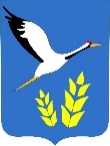 АДМИНИСТРАЦИЯ  ТАМБОВСКОГО  РАЙОНА  АМУРСКОЙ  ОБЛАСТИПОСТАНОВЛЕНИЕАДМИНИСТРАЦИЯ  ТАМБОВСКОГО  РАЙОНА  АМУРСКОЙ  ОБЛАСТИПОСТАНОВЛЕНИЕАДМИНИСТРАЦИЯ  ТАМБОВСКОГО  РАЙОНА  АМУРСКОЙ  ОБЛАСТИПОСТАНОВЛЕНИЕ10.02.2022                    № 108                    № 108с. Тамбовкас. Тамбовкас. Тамбовкас. Тамбовка№ п/пОбразовательная организацияОбразовательное учреждениеТерритория сельского поселения1.Муниципальное бюджетное общеобразовательное учреждение Жариковская средняя общеобразовательная школаМуниципальное бюджетное общеобразовательное учреждение Жариковская средняя общеобразовательная школас. Жариково, с. Свободка1.Муниципальное бюджетное общеобразовательное учреждение Жариковская средняя общеобразовательная школаГруппа дошкольного образования Муниципального бюджетного общеобразовательного учреждения Жариковской средней общеобразовательной школыс. Жариково, с. Свободка2.Муниципальное общеобразовательное учреждение Козьмодемьяновская средняя общеобразовательная школаМуниципальное общеобразовательное учреждение Козьмодемьяновская средняя общеобразовательная школас. Козьмодемьяновка, с. Липовка, с. ЧуевкаМуниципальное общеобразовательное учреждение Козьмодемьяновская средняя общеобразовательная школаСредняя общеобразовательная школа с. Лазаревка муниципальное общеобразовательное учреждение Козьмодемьяновская средняя общеобразовательная школас. Лазаревка3.Муниципальное бюджетное дошкольное образовательное учреждение детский сад с. КозьмодемьяновкаМуниципальное бюджетное дошкольное образовательное учреждение детский сад с. Козьмодемьяновкас. Козьмодемьяновка, с. Липовка, с. Чуевка, с. Лазаревка4.Муниципальное бюджетное общеобразовательное учреждение Косицынская средняя общеобразовательная школаМуниципальное бюджетное общеобразовательное учреждение Косицынская средняя общеобразовательная школас. Косицино4.Муниципальное бюджетное общеобразовательное учреждение Косицынская средняя общеобразовательная школаГруппа дошкольного образования Муниципального бюджетного общеобразовательного учреждения Косицынской средней общеобразовательной школыс. Косицино5.Муниципальное общеобразовательное учреждение Куропатинская средняя общеобразовательная школаМуниципальное общеобразовательное учреждение Куропатинская средняя общеобразовательная школас. Куропатино, с. Духовское,5.Муниципальное общеобразовательное учреждение Куропатинская средняя общеобразовательная школаГруппа дошкольного образования Муниципального общеобразовательного учреждения Куропатинской средней общеобразовательной школыс. Куропатино, с. Духовское,Муниципальное общеобразовательное учреждение Куропатинская средняя общеобразовательная школаКрасненский филиал муниципальное общеобразовательное учреждение Куропатинская средняя общеобразовательная школас. Красное, с. Корфово6.Муниципальное бюджетное общеобразовательное учреждение Лермонтовская средняя общеобразовательная школаМуниципальное бюджетное общеобразовательное учреждение Лермонтовская средняя общеобразовательная школас. Лермонтовка7.Муниципальное бюджетное дошкольное образовательное учреждение Лермонтовский детский садМуниципальное бюджетное дошкольное образовательное учреждение Лермонтовский детский садс. Лермонтовка8.Муниципальное общеобразовательное учреждение Муравьевская средняя общеобразовательная школаМуниципальное общеобразовательное учреждение Муравьевская средняя общеобразовательная школас. Муравьевка, с. Резуновка8.Муниципальное общеобразовательное учреждение Муравьевская средняя общеобразовательная школаГруппа дошкольного образования Муниципального общеобразовательного учреждения Муравьёвской средней общеобразовательной школыс. Муравьевка, с. Резуновка9.Муниципальное бюджетное общеобразовательное учреждение Николаевская средняя общеобразовательная школаМуниципальное бюджетное общеобразовательное учреждение Николаевская средняя общеобразовательная школас. Николаевка10.Муниципальное бюджетное дошкольное образовательное учреждение Николаевский детский садМуниципальное бюджетное дошкольное образовательное учреждение Николаевский детский садс. Николаевка11.Муниципальное автономное общеобразовательное учреждение Новоалександровская средняя общеобразовательная школаМуниципальное автономное общеобразовательное учреждение Новоалександровская средняя общеобразовательная школас. Новоалександровка,с. Лиманное12.Муниципальное бюджетное дошкольное образовательное учреждение детский сад с. НовоалександровкаМуниципальное бюджетное дошкольное образовательное учреждение детский сад с. Новоалександровкас. Новоалександровка,с. Лиманное13.Муниципальное бюджетное общеобразовательное учреждение «Раздольненская средняя общеобразовательная школа им. Г. П. Котенко»Муниципальное бюджетное общеобразовательное учреждение «Раздольненская средняя общеобразовательная школа им. Г. П. Котенко»с. Раздольное, с. Рощино,Муниципальное бюджетное общеобразовательное учреждение «Раздольненская средняя общеобразовательная школа им. Г. П. Котенко»Гильчинский филиал муниципальное бюджетное общеобразовательное учреждение «Раздольненская средняя общеобразовательная школа им. Г. П. Котенко»с. ГильчинМуниципальное бюджетное общеобразовательное учреждение «Раздольненская средняя общеобразовательная школа им. Г. П. Котенко»Группа дошкольного образования Гильчинского филиала муниципального бюджетного общеобразовательного учреждения «Раздольненская средняя общеобразовательная школа им. Г. П. Котенко»с. Гильчин14.Муниципальное бюджетное дошкольное образовательное учреждение детский сад № 29 с. Раздольноес. Раздольное, с. Рощино15.Муниципальное бюджетное общеобразовательное учреждение Садовская средняя общеобразовательная школаМуниципальное бюджетное общеобразовательное учреждение Садовская средняя общеобразовательная школас. Садовое, с. ОрлецкоеМуниципальное бюджетное общеобразовательное учреждение Садовская средняя общеобразовательная школаМуниципальное бюджетное общеобразовательное учреждение Садовская средняя общеобразовательная школа филиал с. Лозовоес. Лозовое16.Муниципальное бюджетное дошкольное образовательное учреждение детский сад № 6 с. СадовоеМуниципальное бюджетное дошкольное образовательное учреждение детский сад № 6 с. Садовоес. Садовое, с. Орлецкое 17.Муниципальное бюджетное дошкольное образовательное учреждение детский сад с. ЛозовоеМуниципальное бюджетное дошкольное образовательное учреждение детский сад с. Лозовоес. Лозовое18.Муниципальное бюджетное общеобразовательное учреждение Тамбовская средняя общеобразовательная школаМуниципальное бюджетное общеобразовательное учреждение Тамбовская средняя общеобразовательная школас. ТамбовкаМуниципальное бюджетное общеобразовательное учреждение Тамбовская средняя общеобразовательная школаМуниципальное бюджетное общеобразовательное учреждение Тамбовская средняя общеобразовательная школа филиал с. Придорожноес. Придорожное,с. ПривольноеМуниципальное бюджетное общеобразовательное учреждение Тамбовская средняя общеобразовательная школаГруппа дошкольного образования Муниципального бюджетного общеобразовательного учреждения Тамбовская средняя общеобразовательная школа филиал с. Придорожноес. Придорожное,с. Привольное19.Муниципальное дошкольное образовательное учреждение Тамбовский детский сад № 1Муниципальное дошкольное образовательное учреждение Тамбовский детский сад № 1с. Тамбовка20.Муниципальное бюджетное общеобразовательное учреждение Толстовская средняя общеобразовательная школаМуниципальное бюджетное общеобразовательное учреждение Толстовская средняя общеобразовательная школас. Толстовка21.Муниципальное бюджетное дошкольное образовательное учреждение детский сад с. ТолстовкаМуниципальное бюджетное дошкольное образовательное учреждение детский сад с. Толстовкас. Толстовка